      Vadovaudamasi Lietuvos Respublikos vietos savivaldos įstatymo 16 straipsnio 2 dalies 19 punktu, Pagėgių savivaldybės tarybos 2015 m. balandžio 2 d. sprendimu Nr. T-66 „Dėl Pagėgių savivaldybės tarybos veiklos reglamento patvirtinimo” patvirtintu Pagėgių savivaldybės tarybos veiklos reglamento 263 punktu, Pagėgių savivaldybės taryba  nusprendžia:      1. Pritarti Pagėgių savivaldybės Stoniškių pagrindinės mokyklos vadovo 2016 m. veiklos ataskaitai (pridedama).Apie sprendimo priėmimą paskelbti Pagėgių savivaldybės interneto svetainėje www.pagegiai.lt.                 Šis sprendimas gali būti skundžiamas Lietuvos Respublikos administracinių bylų teisenos įstatymo nustatyta tvarka.Savivaldybės meras			                                          Virginijus Komskis      	`	PRITARTA                     	Pagėgių savivaldybės tarybos                    	2017  m. kovo 28 d.                      	sprendimu Nr.  T-40Pagėgių savivaldybės stoniškių pagrindinė mokyklamokyklos vadovo 2016 metų veiklos ataskaitaI. BENDROS ŽINIOS1. Įstaigos pristatymas:1.1. Mokykla įregistruota Juridinių asmenų registre, kodas – 190697354. Teisinė forma – biudžetinė įstaiga. Priklausomybė – savivaldybės mokykla. Savininkas – Pagėgių savivaldybė, kodas 188746659, adresas: Vilniaus g. 9, LT-99288, Pagėgiai.Savininko teises ir pareigas įgyvendinanti institucija – Pagėgių Savivaldybės taryba.Mokyklos buveinė: Klaipėdos g. 17, Stoniškių kaimas, Stoniškių seniūnija, LT-99304, Pagėgių savivaldybė.Grupė – bendrojo ugdymo mokykla. Tipas – pagrindinė mokykla. Pagrindinė paskirtis – pagrindinės mokyklos tipo pagrindinė mokykla.Mokymo kalba – lietuvių.Mokykla vykdo formaliojo ugdymo ir neformaliojo švietimo programas:pradinio ugdymo programą;pradinio ugdymo individualizuotą programą;pagrindinio ugdymo programą;pagrindinio ugdymo individualizuotą programą;ikimokyklinio, priešmokyklinio ugdymo ir kito neformaliojo vaikų švietimo programas.Mokykla turi skyrių:Stoniškių pagrindinės mokyklos Šilgalių mokykla – daugiafunkcis centras  (toliau tekste –  Šilgalių mokykla – daugiafunkcis centras).Skyriaus buveinės adresas: Mokyklos g. 1, Šilgalių kaimas, Stoniškių seniūnija, LT-99307, Pagėgių savivaldybė.1.2. Stoniškių pagrindinės mokyklos direktorė – Jūratė Mažutienė: vadybinis darbo stažas – 6 m., vadybinė kvalifikacinė kategorija – neturi;1.3. Darbuotojų skaičius:Vidutinis darbuotojų amžiaus vidurkis – 49 m.II. ĮSTAIGOS TIKSLAI IR VEIKLOS UŽDAVINIAI2. Stoniškių pagrindinės mokyklos 2016 metų tikslai: Efektyvinti kryptingą bendradarbiavimą, siekiant mokymo(si) kokybės;Stiprinti mokyklos bendruomenės narių pozityvų bendravimą ir bendradarbiavimą; Kurti saugią, jaukią ir kultūringą mokyklos aplinką, laiduojančią gerą ugdymo kokybę.3. Uždaviniai:Tobulinti mokytojų dalykines kompetencijas teikiant mokymosi pagalbą;Efektyvesnis mokymo(-si) pagalbos teikimas;Didinti gabių, mokymosi sunkumų turinčių ir mokomų pagal individualizuotas bei pritaikytas programas mokinių poreikių tenkinimo galimybes;Informuoti tėvus aktualiais mokyklos gyvenimo klausimais;Įtraukti tėvus aktyviau dalyvauti   mokyklos veikloje;Kurti jaukią, estetišką ir modernią ugdomąją aplinką.III. UŽDAVINIŲ ĮGYVENDINIMAS4.  Besimokančių mokinių skaičius:2016 m. į kitas savivaldybės mokyklas, kitus rajonus bei į užsienio valstybes iš Stoniškių pagrindinės mokyklos išvyko 22  mokiniai (2015 m. – išvyko 49), ugdyti  pagal  pagrindinio  ugdymo  programą  (iš jų 7 įgijo pagrindinį išsilavinimą). Pasikeitus Lietuvos Respublikos įstatymams dėl socialinės paramos skyrimo, sumažėjo gaunančių nemokamą maitinimą mokinių skaičius. 5. Pagrindinio ugdymo pasiekimų patikros rezultatai  ir atitikmuo su metiniais pažymiais.5.1. Stoniškių pagrindinė mokykla:Pagrindinio ugdymo pasiekimų patikrinimą laikė 7 mokiniai. Matematikos pasiekimų vidurkis – 3,28;  lietuvių kalbos – 4,28. Lyginant su 2015/2016 mokslo metais matematikos vidurkis kilo 0,35 balo, lietuvių kalbos krito 0,47 balo.6. Mokinių tolesnis mokymasis.7. Neformalusis švietimas 7.1. Stoniškių pagrindinė mokykla: Dėl mokinio krepšelio lėšų trūkumo neišnaudojamos pagal ugdymo planą priklausančios neformaliojo ugdymo valandos. 2016/2017 m. m. pagal ugdymo planą leistinas neformaliojo ugdymo valandų skaičius pagal turimus klasių komplektus 21 valanda, o išnaudota 18 valandų.  7. 2. Šilgalių mokykla-daugiafunkcis centras:8. Mokinių pasiekimai 2016 m. respublikinėse olimpiadose ir konkursuose.2016 m. respublikinėse olimpiadose  mokiniai nedalyvavo.9. Vadybiniai veiksmai 2016 metais lėmę teigiamų pokyčių veiklos srityse. 9.1. Mokyklos kultūra. 2016 m. nuolat skatinau kūrybines, pilietines mokinių, mokytojų, tėvų iniciatyvas, sudariau sąlygas jų įgyvendinimui. Mokyklos bendruomenė aktyviai dalyvavo minint valstybines šventes ir tradicines mokyklines šventes. Organizavo viktorinas, debatus, aktyviai dalyvavo Konstitucijos egzamine (44 mokiniai). Mokyklos pradinių klasių mokiniai dalyvauja smurto prevencinėje programoje „Antras žingsnis“. Stoniškių pagrindinės mokyklos ir Šilgalių mokyklos – daugiafunkcio centro mokinukai  dalyvavo dailės plenere „Bitutės šokis“, kurį organizavo dailės ir technologijų mokytoja L. Bungardienė kartu su Stoniškių kaimo bendruomene. Šilgalių mokyklos–daugiafunkcio centro pradinių klasių mokiniai (mokytoja M. Mišeikienė) adventui skirtą programą „Tikėk stebuklu“ pristatė Rukų šv. Antano Paduviečio parapijos tikintiesiems. Mokyklos bendruomenės nariai aktyviai dalyvauja Stoniškių ir Šilgalių kaimo bendruomenių organizuojamuose renginiuose (Mindaugo karūnavimo diena) ir šventėse (tradicinės Stoniškių ir Šilgalių kaimų vasaros šventės, Užgavėnės), savivaldybės mokinių konkursuose, viktorinose. Skatinau mokyklos bendruomenę prisijungti prie Lietuvos Respublikos Prezidentės Dalios Grybauskaitės inicijuojamos akcijos „Vasario 16-ąją švęsk išradingai“ ir kūrybingai bei sumaniai paminėti Valstybės atkūrimo dieną.Mokykloje vykusiame Kalėdinių renginių projekte „Tikėk stebuklu“ aktyviai dalyvavo visa mokyklos bendruomenė. 9.2. Ugdymas ir mokymasis. 2016-2017 m. m.  ugdymo planas sudarytas vadovaujantis mokyklos bendruomenės pasiūlymais ir orientuotas į mokinių gebėjimus ir polinkius, į veiklos įsivertinimo rezultatus. 2016 m. pradžioje inicijavau elektroninio dienyno įvedimą mokykloje, kuris pradėjo funkcionuoti nuo 2016 m. rugsėjo 1 d. Ugdymo procese tikslingai taikytos IKT, mokiniai įtraukti į aktyvų, sąmoningą mokymąsi, padėjusį įgyti bendrųjų ir esminių dalykinių kompetencijų. Mokyklos mokytojų kvalifikacijos kėlimui tobulinti patvirtinta 2016 m. pedagogų kvalifikacijos tobulinimo programa, kurioje numatytos mokytojų kvalifikacijos tobulinimo prioritetinės sritys, uždaviniai. Didžiausias dėmesys skirtas inovatyvių mokymo(si) metodų taikymui pamokose, mokymosi pagalbos teikimo kompetencijų įgijimui. Dėl padidėjusios seminarų, kursų kainos, darbuotojai skatinami dalyvauti nemokamuose, Europos sąjungos finansuojamuose projektuose, seminaruose.Mokytojai kėlė kvalifikaciją seminaruose, mokymuose. 23 mokytojai 566 val. dalyvavo kvalifikacijos tobulinimo  seminaruose (1 mokytojui tenka  24,60 val.). 1 vadovas įgijo III vadybinę kvalifikacinę kategoriją.Mokytoja V. Gečienė ir 7 klasės mokinys A. Reikertas dalyvavo ir skaitė pranešimus respublikinėse konferencijose (mokslinė mokinių konferencija „Tolerantiška mokykla – saugi visuomenė“ Klaipėdos universitete (7 klasė, mokinys A. Reikertas), „Etnokultūra mokykloje“(mokytoja V. Gečienė)).Vyko 5 integruotos pamokos („Antrokų sukurtų knygelių pristatymas“, „Amatai ir tautodailė“, “Lietuviškos sakmės skamba angliškai“,  „Metimų pataikymas apskaičiuojant procentais“, „Žygio ir  dainos konkursas“), 3 pamokos pravestos netradicinėje ugdymo aplinkoje (lietuvių k. ,,Trys pasakojimai apie Skaudą“ ant Rambyno kalno, išvažiuojamoji integruota lietuvių kalbos, istorijos ir neformaliojo ugdymo būrelio ,,Jaunieji bibliotekininkai“ pamoka ,,Knygos istorija“ vyko Martyno Jankaus muziejuje, „Bitutės šokis“ – L. ir P. Bungardų sodyboje). 2016 m.  vykdyti  4 projektai (Visuomeninės organizacijos „Gelbėkit vaikus“ Solidarumo bėgimas – 2016, Vasario 16 oji- Valstybės atkūrimo diena, „Pamilk gamtą, ją pažindamas“,  Kalėdinių renginių projektas „Tikėk stebuklu“), partnerio teisėmis dalyvavome Pagėgių savivaldybės Martyno Jankaus muziejaus rengiamo projekto „Knygrišystės amato paslaptys ir šių dienų galimybės“ veiklose. Mokyklos administracija, mokytojai parengė ir pristatė mokytojų tarybos, metodinių grupių posėdžiuose 6 pranešimus („Inovatyvūs mokymo(si) metodai”, „Naujų (inovatyvių) mokymo(si) metodų naudojimo efektyvumas“, „PUG vaikų, pirmokų, penktokų adaptacija – sėkmės ir nesėkmės“, „Šeima ir mokykla, kaip moksleivio mokymosi motyvaciją, formuojanti mikroaplinka“, „Gabiųjų ir specialiųjų poreikių mokinių integravimas į ugdymo procesą“, „Pagalba mokiniui pamokoje: mokinių kūrybiškumo ugdymas – svarbus sėkmingų pamokų veiksnys“). Mokyklos mokiniai galėjo rinktis neformaliojo ugdymo programas: meninio ugdymo (Jaunieji dainininkai, retosios technologijos „Taikomoji dailė“), sportinio ugdymo ( „Sportiniai žaidimai“), etnokultūros būrelį „Mano kraštas”, socialinių – emocinių įgūdžių būrelius „Antras žingsnis“, „Einame per tiltus“, „ Saugūs vaikai“.           5-6 klasių mokiniai dalyvavo Lietuvos mokinių neformaliojo švietimo centro organizuotame  Ekologiniame konkurse „Mano žalioji palangė“, kurio metu buvo siekiama skatinti vaikų kūrybiškumą, atsakingumą, domėjimąsi augalais stebint ir pažįstant pagrindines augalų augimo ir vystymosi sąlygas, ugdyti moksleivių jautrumą gamtos grožiui bei norą ir gebėjimus pažinti aplinką.Mokytojų tarybos posėdžiuose  aptariami mokinių mokymosi ir lankomumo rezultatai, analizuojami 10 klasės mokinių PUPP rezultatai bei jų tolesnė veikla, analizuojami penktokų ir naujai atvykusių į mokyklą mokinių adaptacijos ypatumai ir problemos. Išsiaiškinti veiksniai, lemiantys PUPP rezultatus, padės siekti geresnio ugdymo proceso ruošiant mokinius PUPP bei glaudesnio bendradarbiavimo su klasės vadovu bei mokinių tėvais. Remiantis 5 klasėje atliktos apklausos  rezultatais galima tvirtinti, kad perėjus mokytis į dalykinę ugdymo(si) sistemą, dauguma penktokų nepatyrė adaptacijos sukeltų problemų – daugumos jų adaptacija praėjo sėkmingai.Mokomųjų dalykų ilgalaikiai planai, klasės vadovo, neformaliojo ugdymo, dalyko modulio planai parengti, orientuojantis į mokinių turimas žinias, įgūdžius, gebėjimus ir motyvaciją. Mokinių mokymosi motyvacija aptariama klasių ir bendruose mokyklos mokinių  tėvų susirinkimuose. Vaiko asmenybės pagrindai susiformuoja pirmame, didžiausią įtaką jam turinčiame institute – šeimoje. Kai trūksta žinių apie vaiko raidos ypatumus, daromos klaidos, kurios atsiliepia tiek vaikui, tiek visos šeimos gerovei, o vėliau ir visuomenės gerovei. Į visuotinį tėvų susirinkimą pakviečiau Šilalės specializuoto centro psichologę R. Danelienę, kuri skaitė paskaitą “Pareigos bei atsakomybės jausmas vaikystėje ir paauglystėje“. Tėvai įgijo žinių apie vaikų raidos ypatumus, apie tai, kaip suprasti jų elgesį ir tinkamai į jį reaguoti.Siekiant įtraukti tėvus (globėjus) aktyviau dalyvauti mokyklos veikloje, inicijavau mokytojų, tėvų (globėjų) ir mokinių diskusiją „Ar mokykla mano antrieji namai?“( dalyvavo tik 2 mokinių tėvai), edukacinį mokinių tėvų užsiėmimą „Advento vainiko Kalėdinės dirbtuvėlės“(užsiėmime dalyvavo 15 mokinių tėvai (globėjai)). Tėvų (globėjų) sukurtas kūrybinis darbas papuošė vieną mokyklos erdvę. Mokytojai ir klasių auklėtojai kalbasi su tėvais  individualiai apie vaikų mokymosi, lankomumo problemas. Abipusis bendravimas suteikia tėvams informacijos apie vaikų pažangą ir įtraukia tėvus į mokinių mokymo ir mokymosi procesus. Tėvai, įsitraukdami į vaiko mokymosi procesą, daugiau sužino apie tai, ko jų vaikai mokosi ir kaip mokosi, ką jie geba ir ko negeba. Gerėja mokinių elgesys, mažėja elgesio ir lankomumo problemų mokykloje. Išsamiai mokinių mokymosi ir lankomumo rezultatai aptariami Vaiko gerovės komisijos (VGK) pasitarimuose, mokytojų tarybos posėdžiuose, kuriuose numatomos ir mokinių skatinimo priemonės: rašomos direktoriaus ir klasės auklėtojų padėkos. Mokiniai skatinami žodinėmis padėkomis, įrašais elektroniniame dienyne, padėkos raštais už labai gerą mokymąsi, aktyvią visuomeninę, sportinę veiklą, gerą pamokų lankomumą, diplomais už dalyvavimą sportinėse varžybose.Inicijavau mokyklos mokytojų dalyvavimą Ugdymo plėtotės centro įgyvendinamame tarptautiniame Europos tyrimų projekte „Technologijomis grįstos pedagogikos stiprinimas“ (MENTEP), kuriame nagrinėjamas mokymo internetu poveikis mokytojų naudojimosi IKT (informacinėmis ir komunikacinėmis technologijomis) įgūdžiams. Tyrime dalyvauja 11 Europos sąjungos šalių, Lietuvoje dalyvauja 50 mokyklų/gimnazijų.Veiklos kokybės įsivertinimo grupė atliko įsivertinimą mokyklos kultūros srityje, nustatytos problemos, į kurias buvo atsižvelgta sudarant ugdymo ir veiklos programas, prognozuojant ir formuluojant mokyklos veiklos prioritetus, tikslus ir uždavinius. Siekiant  labiau pritaikyti mokyklos aplinką bendruomenės poreikiams  mokytis,  bendrauti ar ilsėtis ji nuolat atnaujinama. Inicijavau naujų suoliukų gaminimą, kurie pastatyti mokyklos koridoriuose. Nuolat skatinu mokytojus pateikti informaciją apie mokyklos veiklą savivaldybės ir mokyklos internetinėse svetainėse, rajoniniuose laikraščiuose, stenduose. 9.3. Pasiekimai. - šalies mokinių etnokultūros projekto „Atverk tautos lobynų gelmes“ zoninėse varžytuvėse (1, 2 vieta) ir  respublikinėse varžytuvėse (2 vieta) (mokytoja  V. Gečienė);- Lietuvos kultūros ir Mokslo ir švietimo ministerijų organizuotame rašinių konkurse ,,Kaip supranti žodžius ,,Taika per Kultūrą?“, skirtą Pasaulio kultūros dienos 10-mečiui paminėti, mokinys tapo vienu iš  laureatų (mokytoja R. Klymantienė);- respublikiniame mokinių kūrybinių darbų konkurse-parodoje „Keliu Velykė veža ratus margų margučių“ (3 vieta, mokytoja V. Gečienė);- tarptautiniame matematikos konkurse „Kengūra 2016“ (mokytoja A. Urbaitytė);-Vaikų kūrybinės iniciatyvos fondo organizuojamame kalbų konkurse „Kengūra 2016“ (N. Kazlauskas apdovanotas „Auksiniu Kengūros diplomu“ (mokytoja S. Pranckevičienė));- edukaciniuose konkursuose „Olympis 2016“: Kylant edukacinių konkursų Olympis ir Kengūra dalyvio mokesčių kainoms, vis mažiau mokinių gali juose dalyvauti.- visose savivaldybės administracijos švietimo skyriaus organizuotuose mokomųjų dalykų olimpiadų turuose (laimėtos 8 prizinės vietos);  - meninio skaitymo konkurso II – ame etape -1 vieta (mokytoja R. Klymantienė);Mokyklos sportininkai sėkmingai dalyvavo: - Lietuvos mokinių olimpinio festivalio zoninėse varžybose (krepšinis 3x3 – 4 vieta, (mokytojas K. Bytautas)); - Pagėgių savivaldybės bendrojo ugdymo mokyklų sportinėse varžybose (krepšinis 3x3, tinklinio varžybos -2,3 vietos (mokytojas K. Bytautas));- „Sveikuolių sveikuoliai“ konkurso I etape  7-8 klasių komanda laimėjo 1 vietą (visuomenės sveikatos centro priežiūros specialistė R. Plačienė); - viktorinoje “Laivu-Nemunu po Mažosios Lietuvos istoriją“ (savivaldybėje 1 vieta, mokytojai V. Gečiene, R.Vitkauskas).Kiekvienais metais Lietuvos televizija vykdo projektą „Lietuvos tūkstantmečio vaikai“. Jame gali dalyvauti  5 – 12 klasių mokiniai. 2016 m.  rugsėjo 17 d. į laidos filmavimą vyko 8 klasės mokinys Augustas Reikertas, berniuką į laidos filmavimą  lydėjo lietuvių kalbos mokytoja Rasa Klymantienė ir šauni palaikymo komanda. Nors į  finalą patekti nepavyko, tačiau dalyvavimas laidoje mokiniams buvo gera pamoka ir paskatinimas siekti dar geresnių mokymosi rezultatų.Mokyklos mokinių komanda dalyvavo edukacinėje – teatralizuotoje pamokoje ,,Knygnešių keliais“, skirtoje Spaudos atgavimo, kalbos ir knygos dienai, Martyno Jankaus muziejuje. Skatinau mokyklos bendruomenės narius dalyvauti muziejaus projekte „Knygrišystės amato paslaptys ir šių dienų galimybės“ ( dalyvavo 2 dalyviai).9.4. Pagalba. Didelis dėmesys skirtas mokinių saugumui, prevencinei veiklai. Probleminiai klausimai (vaikų elgesio taisyklių pažeidimai mokykloje, smurto, patyčių, žalingų įpročių (rūkymo) atvejai)  spręsti Vaiko gerovės komisijoje, mokytojų tarybos posėdžių metu. Teikta individuali  pagalba mokiniams, turintiems specialiųjų ugdymosi poreikių. Individualiai bendrauta su  mokinių tėvais: daugiau sužinota apie mokinio šeimą, požiūrį į ugdymą, aptarti vaiko pasiekimai.  Dėl mokinių elgesio ir mokymosi problemų inicijavau individualius mokinių tėvų (globėjų) susitikimus mokykloje (10 susitikimų). Dėl iškilusių problemų socialinė pedagogė, kartu su klasių vadovais, 23 kartus lankėsi mokinių šeimose. Mokykloje nėra psichologo, tad mokinius ir jų tėvelius, kuriems reikalinga psichologo pagalba,  nukreipiame psichologo (Telšių  krizių centro psichologė) konsultacijai į Pagėgių socialinių paslaugų centrą ( 5 kartai). Šilalės specializuoto centro psichologė mokiniams skaitė paskaitą „Smurtas, patyčios, savižudybės, savižudybių prevencija“. Centro psichologės dvi šeimas konsultavo mokykloje.Pedagoginę pagalbą mokiniams  pamokoje teikia dalyko mokytojas. Socialinę pagalbą mokiniams mokykloje teikia klasės auklėtojas, socialinis pedagogas, Vaiko gerovės komisija, administracija. Mokykloje trūksta logopedo (yra tik 0,2 et.), kurio pagalba yra labai reikalinga mokiniams turintiems kalbėjimo ir kalbos sutrikimų.Organizuoti prevenciniai renginiai: savaitė „Be patyčių“, akcija „Gegužė — mėnuo be smurto prieš vaikus“.Mokiniams skiriamos matematikos dalyko konsultacijos. Pradinių klasės mokiniams vykdoma  prevencinė programa „Antras žingsnis“.Organizavau susitikimą su Tauragės AVKP Pagėgių PK laikinai einančią viršininko pareigas R. Buinauskiene, kuri mokyklos bendruomenei skaitė pranešimą „Nauji administracinių nusižengimų kodekso pakeitimai“.9.5. Strateginis valdymas. Inicijavau poilsio vietos atnaujinimą mokyklos parkelyje. Tėvelių (globėjų) pagalba paruošta edukacinė vieta pradinių klasių mokinių užsiėmimams. Sukurta mokyklos erdvių puošybos sistema. Mokyklos erdvės išnaudojamos mokinių darbams eksponuoti. Skatinu mokinių,  darbuotojų iniciatyvas. Mokyklos bendruomenė skatinama padėkomis, suteikiama galimybė vykti į edukacines išvykas (aplankytas Klaipėdos Mažosios Lietuvos istorijos muziejus, Palangos Gintaro muziejus, Rambyno regioninis parkas, Tauragės RATC, Naisių Baltų dievų muziejus). Suorganizavau darbuotojų išvyką į Vilnių, aplankant LR Seimo rūmus, Valdovų rūmus, Vilniaus senamiestį,  modernią bendrovės „August ir Ko“ vandens valymo įrengimų  įmonę.Veiklos kokybės įsivertinimui naudojama IQES platforma ir NMVA rekomendacijos. Stengiamasi, kad įsivertinimas nebūtų formalus, kad jis duotų konkrečios praktinės naudos. Sėkmingai mokyklos veiklai organizuoti, inicijavau 16 darbo grupių (mokyklos veiklos kokybės įsivertinimui, veiklos plano kūrimui, renginiams organizuoti, įvairioms tvarkoms parengti). Inicijuoju bei koordinuoju projektų vykdymą.Pravestas visuotinis tėvų susirinkimas – „Metinio veiklos plano uždavinių įgyvendinimas“. Tėvai buvo kviečiami dalyvauti ir dalyvavo mokyklos renginiuose, projektuose („Pamilk gamtą, ją pažindamas“, Kalėdinių renginių projektas „Tikėk stebuklu“, sporto šventė). Informacija apie mokyklą tėvams teikiama elektroniniame dienyne bei mokyklos internetinėje svetainėje www.stoniskiai.pagegiai.lm.lt. Atliktas 3 ir 4  klasės remontas, mokyklos koridorių, dalies kabinetų ir kitų patalpų einamasis remontas, sutvarkytas šildymo katilas. Pagėgių savivaldybės administracijos vykdomo pagal Norvegijos finansinį mechanizmą finansuojamo projekto „Sveikatos priežiūros paslaugų teikimo Tauragės, Pagėgių ir Plungės rajonų mokyklose ir ikimokyklinio ugdymo įstaigose gerinimas“  metu buvo suremontuota patalpa ir įrengtas kabinetas, skirtas visuomenės sveikatos priežiūros specialistei.Kiekvienam pedagogui buvo sudaryta galimybė ne mažiau kaip 5 dienas tobulinti profesines žinias, gebėjimus, įgūdžius  seminaruose, kursuose. Dėl padidėjusios seminarų, kursų kainos, darbuotojai skatinami dalyvauti nemokamuose, Europos sąjungos finansuojamuose projektuose, seminaruose.Inicijavau paraiškos teikimą skaitmeninių mokymų programai „Samsung Mokykla ateičiai“, kuria siekiama tobulinti mokytojų skaitmeninio raštingumo kompetenciją ir kurti mokyklose motyvuojančią, kūrybiškumą skatinančią mokymosi aplinką. Šiuos mokymus organizuoja kompanija „Samsung Electronics Baltics“ kartu su programa „Renkuosi mokyti!“ bei Kauno technologijos universitetu. 2016 m. mes nepatekome į atrinktų mokyklų sąrašą.10. Partnerystė su šalies ir užsienio partneriais.Tęsiamas bendradarbiavimas su socialiniais partneriais – Pagėgių savivaldybės administracija, Stoniškių seniūnija, Šilutės, Jurbarko rajonų ir Tauragės pedagogų švietimo centrais, Tauragės pagalbos mokytojui ir mokiniui centro pedagogine psichologine tarnyba, Tauragės AVPK Pagėgių policijos komisariatu, VSAT prie Lietuvos Respublikos vidaus reikalų ministerijos Pagėgių rinktinės Plaškių užkarda, savivaldybės mokyklomis, Pagėgių kultūros centru, Stoniškių ir Šilgalių kaimo bendruomenėmis, Rukų šv. Antano Paduviečio parapija, Švedijos humanitarine organizacija „Pagalba Lietuvai – Tikėjimas, Viltis, Meilė“. Mano iniciatyva 2016 m. pradėta bendradarbiauti su  UAB „ August ir Ko“.11. Vykdyti tarptautiniai, šalies bei Pagėgių savivaldybės projektai ir programos. 11.1. Stoniškių pagrindinė mokykla:11.1.1.  Visuomenės aplinkosauginis projektas „Pamilk gamtą, ją pažindamas“(savivaldybės lėšos -  350 Eur).11.1.2.  ES pieno tiekimo mokykloms programa „Pienas vaikams“. 11.1.3. Europos žemės ūkio fondo finansuojama programa pradinukams „Vaisių vartojimo skatinimas mokykloje“. 11.2. Šilgalių mokykla-daugiafunkcis centras:11.2.1. Visuomenės sveikatos rėmimo specialiosios programos priemonės vykdymo projektas „Būk sveikas ir pasirengęs gyvenimui“ (savivaldybės lėšos -  50 Eur.);11.2.2. Aplinkosauginis projektas „Vaikai-gamtos draugai“ (savivaldybės lėšos 200 Eur); 11.2.3. ES pieno tiekimo mokykloms programa „Pienas vaikams“.11.2.4. Europos žemės ūkio fondo finansuojama programa pradinukams „Vaisių vartojimo skatinimas mokykloje“.IV. PAGRINDINIAI FINANSINIAI RODIKLIAI12. Finansiniai rodikliai.12.1. Stoniškių pagrindinė mokykla2016 m. buvo taupomos savivaldybės biudžeto lėšos. Lėšų nepakako transporto, komunalinėms (elektros, vandens, šiukšlių išvežimo) ir kitoms paslaugos apmokėti. Pagėgių savivaldybės tarybai teikiau 3 prašymus dėl sąmatų straipsnių papildymo kreditoriniams įsiskolinimams ir einamosioms sąskaitoms apmokėti (2016-05-11 Nr. S-52; 2016-06-08 Nr. S-69; 2016-11-09 Nr. S-116).Visas gautas lėšas mokykla naudojo taupiai ir racionaliai.Pagal galimybes buvo atliktas 3 ir 4 klasės remontas, mokyklos koridorių, dalies kabinetų ir kitų patalpų einamasis remontas,  nuolat tvarkoma mokyklos aplinka.Kreipiausi į UAB „Big Stone“ dėl paramos mokyklos ir seniūnijos bendruomenėms. Parama gauta rūbais 2016 m. gruodžio 22 d. ( vertė 12000 Eur).Kreipiausi į fizinį asmenį dėl valgyklos (virtuvės) 4 stalų paviršiaus atnaujinimo. Gauti 4 nerūdijančio plieno lakštai virtuvės stalų paviršiams atnaujinti.   12.2. Šilgalių  mokykla– daugiafunkcis centras:Pagėgių savivaldybės tarybai teikiau prašymą dėl sąmatų straipsnių papildymo kreditoriniams įsiskolinimams ir einamosioms sąskaitoms apmokėti(2016-11-09 Nr. S-117).13. Mokyklos biudžeto rodikliai13.1. Stoniškių pagrindinė mokykla: 2016 m. buvo taupomos  mokinio krepšelio lėšos – pedagoginiams darbuotojams nustatytas minimalus  mėnesinio tarifinio atlygio koeficientas, minimalus valandų už vadovavimą klasei skaičius. 2016 metais mokinio krepšelio lėšų nepakako ugdymo plano turiniui įgyvendinti. Iš mokinio krepšelio lėšų buvo mokamos išeitinės kompensacijos mokytojams. Visas gautas lėšas mokykla naudojo taupiai ir racionaliai. Mokymo krepšelio lėšų nepakanka kompiuterinės įrangos atnaujinimui, kuri yra pasenusi.13.2. Šilgalių  mokykla– daugiafunkcis centras:2016 m. buvo taupomos  mokinio krepšelio lėšos – pedagoginiams darbuotojams nustatytas minimalus  mėnesinio tarifinio atlygio koeficientas, minimalus valandų už vadovavimą klasei skaičius. 2016 metais mokinio krepšelio lėšų nepakako ugdymo plano turiniui įgyvendinti. Visas gautas lėšas mokykla naudojo taupiai ir racionaliai.V. VEIKLOS TOBULINIMO PERSPEKTYVOS14. Stipriausios mokyklos veiklos sritys:14.1. Dirba kvalifikuoti pedagogai.14.2. Tenkinami  mokinių saviugdos ir saviraiškos poreikiai.14.3. Maksimalus mokyklos patalpų panaudojimas.15. Tobulintinos mokyklos veiklos sritys: 15.1. Ugdomosios veiklos uždavinių aptarimą su mokiniais, siekiant aktyvesnio mokinių įsitraukimo į veiklą;15.2. Tėvų į(si)traukimas į vaikų ugdymą mokykloje ir pagalbą namuose atliekant mokymosi užduotis. _____________________PRITARTA Mokyklos tarybos  2017-03-02  posėdžio Nr.1 protokoliniu nutarimu Nr.1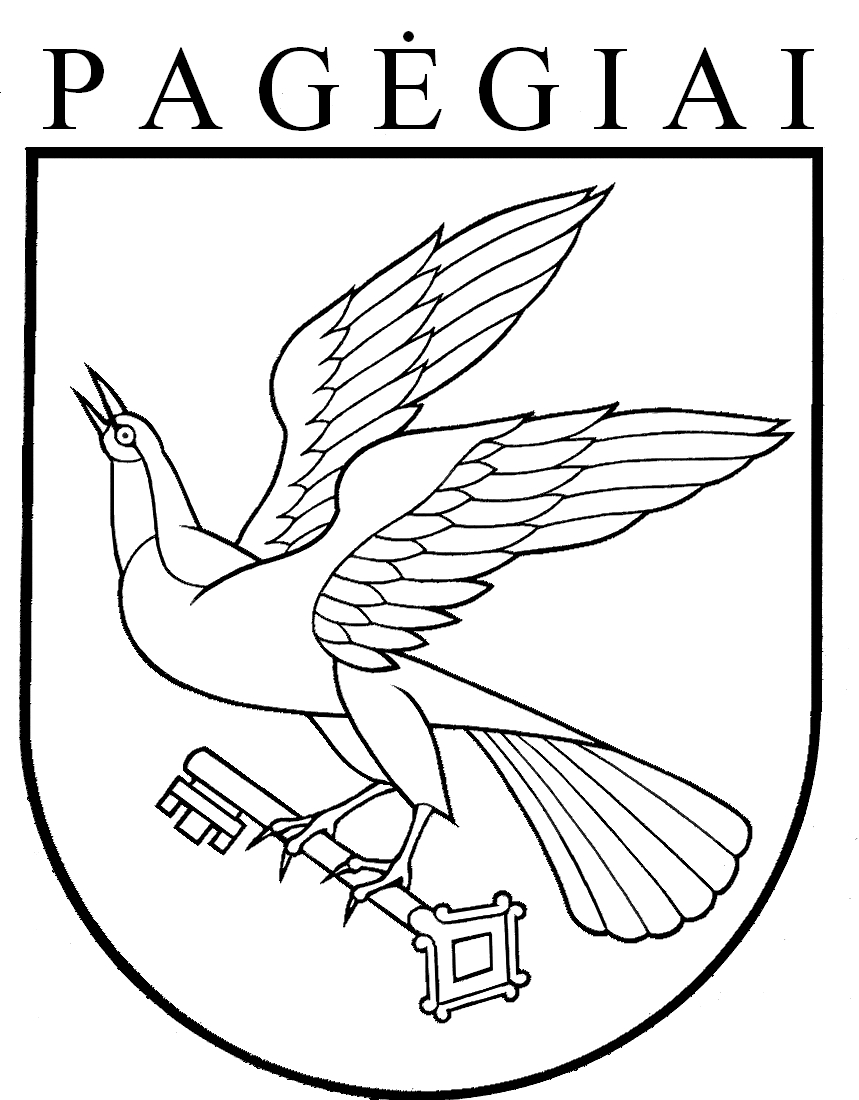 PAGĖGIŲ SAVIVALDYBĖS TARYBAsprendimasDĖL PRITARIMO PAGĖGIŲ SAVIVALDYBĖS STONIŠKIŲ PAGRINDINĖS MOKYKLOS VADOVO 2016 METŲ VEIKLOS ATASKAITAI 2017 m. kovo 28 d. Nr. T-40PagėgiaiEil.Nr.2016-01-012016-12-311. Bendras darbuotojų skaičius45452. Pedagoginių darbuotojų skaičius2828Iš jų:vadovų33mokytojų pagrindinėse pareigose2019mokytojų antraeilėse pareigose563. Atestuotų pedagogų skaičius:2828Turinčio eksperto kvalifikacinę kategoriją00Turinčio mokytojo metodininko kvalifikacinę kategoriją33Turinčio vyresniojo mokytojo kvalifikacinę kategoriją1718Turinčio mokytojo kvalifikacinę kategoriją76Neatestuotų mokytojų skaičius114.Nepedagoginių darbuotojų skaičius1717DataPriešmokyklinio ugdymo grupėPagrindinio ugdymo grupėsPagrindinio ugdymo grupėsPagrindinio ugdymo grupėsIš visoIš jų specialiųjų ugdymosi poreikių turinčių mokiniųGaunančių nemokamą maitinimąPriešmokyklinio ugdymo grupė1-45-89-10Iš visoIš jų specialiųjų ugdymosi poreikių turinčių mokiniųGaunančių nemokamą maitinimą2013-09-01215280421952722014-09-01215165381755642015-09-01144740251268552016-09-01 22 463921128952Pažymiai Lietuvių (gimtoji) kalba Lietuvių (gimtoji) kalba MatematikaMatematikaPažymiai Metinis PUPPMetinis PUPP1098721611512224434132113Iš viso7777Mokyklos pavadinimasTęsia  mokymąsi kitoje savivaldybės  ugdymo  įstaigojeTęsia  mokymąsi kitoje  ugdymo  įstaigojeTęsia  mokslą profesinėse  mokykloseKartoja  kursą X klasėjeDirbaNesimoko  ir  nedirbaStoniškių pagrindinė mokykla007000Būrelio pavadinimasValandų skaičiusValandų skaičiusBūrelio pavadinimas2015 – 2016 m. m.2016-2017 m.m. Saugaus eismo būrelis „Šviesoforas“22Jaunieji dainininkai11Etnokultūros būrelis „Mažoji Lietuva”22 Socialinių – emocinių įgūdžių būrelis „Antras žingsnis“22Jaunieji skaitovai „Kamanos bangelės“1Jaunųjų bibliotekininkų būrelis12Sportiniai žaidimai22Jaunųjų muzikantų būrelis „Ritmas‘1Socialinių – emocinių įgūdžių būrelis „ Saugūs vaikai“1Retosios technologijos. Dailė23„Anglų kalbos studija“1Moksleivių saviugdos klubas „Einame per tiltus“11Jaunieji metraštininkai11Iš viso:16 val.18 val.Būrelio pavadinimasValandų skaičiusValandų skaičiusBūrelio pavadinimas2015-2016 m. m.2016-2017 m. m.Socialinių – emocinių įgūdžių būrelis „Antras žingsnis“11Instrumentininkų būrelis1                                               Iš viso:2 val.1 val.Nugalėtojų medaliaiI laipsnio diplomasII laipsnio diplomasIII laipsnio diplomasMatematika (mokytoja A. Urbaitytė)1Anglų kalba (mokytoja S. Pranskevičienė)311Lietuvių kalba (mokytoja R. Klymantienė)1Informacinės technologijos (mokytojas V. Jurkutaitis)11Biologija (mokytoja S. Zabarskienė)1Istorija (mokytojas R. Vitkauskas)1VISO:0442Finansavimo šaltiniaiLėšos ( (_ūkst..  Eur)Lėšos ( (_ūkst..  Eur)Finansavimo šaltiniai2015 m.2016 m. Savivaldybės biudžeto lėšos 73756,0079626,00Specialiosios programos lėšos (pajamos už atsitiktines paslaugas) 819,00975,00Specialiosios programos lėšos (pajamos iš patalpų nuomos) -Mokinio krepšelio vykdymo programa 195449,00203300,00Valstybinių, perduotų savivaldybėms lėšų programa-Europos Sąjungos paramos lėšos ES-Valstybės švietimo strategijos įgyvendinimas, vaikų socializacijos programa ir kt. programos434,00350,00Valstybės biudžeto privatizavimo fondo tikslinė dotacija -Kitos lėšos (labdara, parama, 2 % GM)123,0012576,00Pajamos už vaikų išlaikymą ikimokyklinėje ugdymo grupėje-Valstybės deleguotoms funkcijoms atlikti (nemokamas maitinimas)12205,0010171,00Finansavimo šaltiniaiLėšos ( (_ūkst..  Eur)Lėšos ( (_ūkst..  Eur)Finansavimo šaltiniai2015 m. 2016 m.Savivaldybės biudžeto lėšos 43320,0047513,00Specialiosios programos lėšos (pajamos už atsitiktines paslaugas) 196,00142,00Specialiosios programos lėšos (pajamos iš patalpų nuomos) -Mokinio krepšelio vykdymo programa 105832,0032000,00Valstybinių, perduotų savivaldybėms lėšų programa-Europos Sąjungos paramos lėšos ES-Valstybės švietimo strategijos įgyvendinimas, vaikų socializacijos programa ir kt. programos200,00250,00Valstybės biudžeto privatizavimo fondo tikslinė dotacija -Kitos lėšos (labdara, parama, 2 % GM)-Pajamos už vaikų išlaikymą ikimokyklinėje ugdymo grupėje944,003224,00Valstybės deleguotoms funkcijoms atlikti (nemokamas maitinimas)3760,001551,00Eur 1.2016 m. priklausančios lėšos pagal krepšelio metodiką203300,002.Savivaldybės 2016 metais skirta moksleivio krepšelio lėšų3.Vieno mokinio išlaikymas mokykloje (2016-09-01 mokinių skaičius)4.Skirta lėšų:mokymo priemonėms:800,00vadovėliams1000,00kvalifikacijos tobulinimui500,00mokinių pažintinei veiklai300,00profesijos pasirinkimo konsultavimui5.2016 metais savivaldybės ugdymo aplinkai skirtos lėšos79626,00Eur 1.2016 m. priklausančios lėšos pagal krepšelio metodiką32000,002.Savivaldybės 2016 metais skirta moksleivio krepšelio lėšų3.Vieno mokinio išlaikymas mokykloje (2016-09-01 mokinių skaičius)4.Skirta lėšų:mokymo priemonėms300,00vadovėliams100,00kvalifikacijos tobulinimuimokinių pažintinei veiklai100,00profesijos pasirinkimo konsultavimui5.2016 metais savivaldybės ugdymo aplinkai skirtos lėšos47513,00